ПРАВИТЕЛЬСТВО СТАВРОПОЛЬСКОГО КРАЯПОСТАНОВЛЕНИЕот 12 апреля 2023 г. N 201-пОБ УТВЕРЖДЕНИИ ПОРЯДКА РАЗРАБОТКИ И УТВЕРЖДЕНИЯАДМИНИСТРАТИВНЫХ РЕГЛАМЕНТОВ ПРЕДОСТАВЛЕНИЯ ГОСУДАРСТВЕННЫХУСЛУГ ОРГАНАМИ ИСПОЛНИТЕЛЬНОЙ ВЛАСТИ СТАВРОПОЛЬСКОГО КРАЯВ соответствии с Федеральным законом "Об организации предоставления государственных и муниципальных услуг" и постановлением Правительства Российской Федерации от 20 июля 2021 г. N 1228 "Об утверждении Правил разработки и утверждения административных регламентов предоставления государственных услуг, о внесении изменений в некоторые акты Правительства Российской Федерации и признании утратившими силу некоторых актов и отдельных положений актов Правительства Российской Федерации" Правительство Ставропольского края постановляет:1. Утвердить прилагаемый Порядок разработки и утверждения административных регламентов предоставления государственных услуг органами исполнительной власти Ставропольского края (далее - Порядок).2. Органам исполнительной власти Ставропольского края, предоставляющим государственные услуги:2.1. При разработке и утверждении административных регламентов предоставления государственных услуг руководствоваться Порядком.2.2. В случае внесения изменений в положение о соответствующем органе исполнительной власти Ставропольского края и иные нормативные правовые акты Ставропольского края, касающихся вопросов предоставления государственных услуг, осуществлять в установленном порядке разработку проектов административных регламентов предоставления государственных услуг либо проектов нормативных правовых актов о внесении изменений в административные регламенты предоставления государственных услуг, либо проектов нормативных правовых актов о признании административных регламентов предоставления государственных услуг утратившими силу.3. Административные регламенты предоставления государственных и муниципальных услуг подлежат приведению в соответствие с требованиями Федерального закона "Об организации предоставления государственных и муниципальных услуг" (в редакции Федерального закона от 30 декабря 2020 г. N 509-ФЗ "О внесении изменений в отдельные законодательные акты Российской Федерации") поэтапно в срок до 01 января 2025 года в соответствии с планом-графиком поэтапного приведения административных регламентов предоставления государственных и муниципальных услуг в соответствие с требованиями Федерального закона "Об организации предоставления государственных и муниципальных услуг" (в редакции Федерального закона от 30 декабря 2020 г. N 509-ФЗ "О внесении изменений в отдельные законодательные акты Российской Федерации"), утверждаемым правовым актом Правительства Ставропольского края (далее - план-график).(в ред. постановления Правительства Ставропольского края от 28.07.2023 N 464-п)     1    3 .   В   случае   отсутствия  технической   возможности  использованияпрограммно-технических  средств  федеральной государственной информационнойсистемы   "Федеральный   реестр   государственных   и  муниципальных  услуг(функций)"    органы    исполнительной    власти    Ставропольского   края,предоставляющие  государственные  услуги,  вправе до окончания указанного вплане-графике  срока приведения административных регламентов предоставлениягосударственных услуг в соответствие с требованиями Федерального закона "Оборганизации   предоставления  государственных  и  муниципальных  услуг"  (вредакции  Федерального  закона  от  30 декабря 2020 г. N 509-ФЗ "О внесенииизменений   в   отдельные   законодательные   акты  Российской  Федерации")осуществлять   разработку,   согласование  и  утверждение  административныхрегламентов  предоставления государственных услуг в соответствии с Порядкомразработки  и  утверждения  органами  исполнительной власти Ставропольскогокрая  административных  регламентов  предоставления  государственных услуг,утвержденным  постановлением  Правительства Ставропольского края от 25 июля2011  г.  N  295-п,  при  условии соответствия структуры и содержания такихадминистративных регламентов разделу II Порядка.(п. 3.1 введен постановлением Правительства Ставропольского края от 28.07.2023 N 464-п)4. Министерству экономического развития Ставропольского края давать разъяснения в пределах своей компетенции по вопросам, связанным с реализацией настоящего постановления.5. Отменен. - Постановление Правительства Ставропольского края от 28.07.2023 N 464-п.6. Контроль за выполнением настоящего постановления возложить на заместителя председателя Правительства Ставропольского края Афанасова Н.Н.7. Настоящее постановление вступает в силу со дня его официального опубликования.ГубернаторСтавропольского краяВ.В.ВЛАДИМИРОВУтвержденпостановлениемПравительства Ставропольского краяот 12 апреля 2023 г. N 201-пПОРЯДОКРАЗРАБОТКИ И УТВЕРЖДЕНИЯ АДМИНИСТРАТИВНЫХ РЕГЛАМЕНТОВПРЕДОСТАВЛЕНИЯ ГОСУДАРСТВЕННЫХ УСЛУГ ОРГАНАМИ ИСПОЛНИТЕЛЬНОЙВЛАСТИ СТАВРОПОЛЬСКОГО КРАЯI. Общие положения1. Настоящий Порядок устанавливает порядок разработки и утверждения административных регламентов предоставления государственных услуг органами исполнительной власти Ставропольского края (далее соответственно - административный регламент; орган, предоставляющий государственную услугу), проведения экспертизы проектов административных регламентов.Понятия, используемые в настоящем Порядке, применяются в значениях, определенных Федеральным законом "Об организации предоставления государственных и муниципальных услуг" (далее - Федеральный закон).2. Административные регламенты разрабатываются и утверждаются органами, предоставляющими государственные услуги.Административные регламенты разрабатываются в соответствии с федеральными законами, нормативными правовыми актами Президента Российской Федерации и Правительства Российской Федерации, нормативными правовыми актами Ставропольского края, а также в соответствии с единым стандартом предоставления государственной услуги (при его наличии) после внесения сведений о государственной услуге в федеральную государственную информационную систему "Федеральный реестр государственных и муниципальных услуг (функций)" (далее - Реестр услуг).3. В случае если нормативным правовым актом, устанавливающим конкретное полномочие органа, предоставляющего государственную услугу, предусмотрено принятие отдельного нормативного правового акта, устанавливающего порядок осуществления такого полномочия, наряду с разработкой этого нормативного правового акта подлежит утверждению административный регламент предоставления соответствующей государственной услуги. При этом указанным порядком осуществления полномочия, утверждаемым нормативным правовым актом Правительства Ставропольского края, не регулируются вопросы, относящиеся к предмету регулирования административного регламента в соответствии с настоящим Порядком.Исполнение органами местного самоуправления муниципальных образований Ставропольского края отдельных государственных полномочий Ставропольского края, переданных для осуществления органам местного самоуправления муниципальных образований Ставропольского края на основании законов Ставропольского края с предоставлением субвенций из бюджета Ставропольского края, осуществляется в порядке, установленном административным регламентом предоставления государственной услуги в сфере переданных полномочий, который утверждается соответствующим органом исполнительной власти Ставропольского края, если иное не установлено законом Ставропольского края.4. Разработка, согласование, проведение экспертизы и утверждение проектов административных регламентов осуществляются органами, предоставляющими государственные услуги, и министерством экономического развития Ставропольского края (далее - минэкономразвития края), уполномоченным на проведение экспертизы административных регламентов, с использованием программно-технических средств Реестра услуг.5. Разработка административных регламентов включает следующие этапы:1) внесение в Реестр услуг органами, предоставляющими государственные услуги, сведений о государственной услуге, в том числе о логически обособленных последовательностях административных действий при ее предоставлении (далее - административные процедуры);2) преобразование сведений, указанных в подпункте "1" настоящего пункта, в машиночитаемый вид в соответствии с требованиями, предусмотренными частью 3 статьи 12 Федерального закона;3) автоматическое формирование из сведений, указанных в подпункте "2" настоящего пункта, проекта административного регламента в соответствии с требованиями к структуре и содержанию административного регламента, предусмотренными разделом II настоящего Порядка.6. Сведения о государственной услуге, указанные в подпункте "1" пункта 5 настоящего Порядка, должны быть достаточны для описания:всех возможных категорий заявителей, обратившихся за одним результатом предоставления государственной услуги и объединенных общими признаками;уникальных для каждой категории заявителей, указанной в абзаце втором настоящего пункта, сроков и порядка осуществления административных процедур, в том числе оснований для начала административных процедур, критериев принятия решений, результатов административных процедур и способов их фиксации, сведений о составе документов и (или) информации, необходимых для предоставления государственной услуги, основаниях для отказа в приеме таких документов и (или) информации, основаниях для приостановления предоставления государственной услуги, критериях принятия решения о предоставлении (об отказе в предоставлении) государственной услуги, а также максимального срока предоставления государственной услуги (далее - вариант предоставления государственной услуги).Сведения о государственной услуге, преобразованные в машиночитаемый вид в соответствии с подпунктом "2" пункта 5 настоящего Порядка, могут быть использованы для автоматизированного исполнения административного регламента после вступления в силу соответствующего административного регламента.7. При разработке административных регламентов органы, предоставляющие государственные услуги, предусматривают оптимизацию (повышение качества) предоставления государственных услуг, в том числе возможность предоставления государственной услуги в упреждающем (проактивном) режиме, многоканальность и экстерриториальность получения государственных услуг, описания всех вариантов предоставления государственной услуги, устранение избыточных административных процедур и сроков их осуществления, а также документов и (или) информации, требуемых для получения государственной услуги, внедрение реестровой модели предоставления государственных услуг, а также внедрение иных принципов предоставления государственных услуг, предусмотренных Федеральным законом.8. Наименование административного регламента определяется органом, предоставляющим государственную услугу, с учетом формулировки нормативного правового акта, которым предусмотрена соответствующая государственная услуга.II. Требования к структуре и содержанию административногорегламента9. В административный регламент включаются следующие разделы:1) общие положения;2) стандарт предоставления государственной услуги;3) состав, последовательность и сроки выполнения административных процедур;4) формы контроля за исполнением административного регламента;    5)  досудебный  (внесудебный)  порядок  обжалования  решений и действий(бездействия)     органа,    предоставляющего    государственную    услугу,                                                                1многофункционального  центра,  организаций,  указанных в части 1  статьи 16Федерального  закона,  а  также  их  должностных  лиц,  государственных илимуниципальных служащих, работников.10. В раздел "Общие положения" включаются следующие положения:1) предмет регулирования административного регламента;2) круг заявителей;3) требование предоставления заявителю государственной услуги в соответствии с вариантом предоставления государственной услуги, соответствующим признакам заявителя, определенным в результате анкетирования, проводимого органом, предоставляющим государственную услугу (далее - профилирование), а также результата, за предоставлением которого обратился заявитель.11. Раздел "Стандарт предоставления государственной услуги" состоит из следующих подразделов:1) наименование государственной услуги;2) наименование органа, предоставляющего государственную услугу;3) результат предоставления государственной услуги;4) срок предоставления государственной услуги;5) правовые основания для предоставления государственной услуги;6) исчерпывающий перечень документов, необходимых для предоставления государственной услуги;7) исчерпывающий перечень оснований для отказа в приеме документов, необходимых для предоставления государственной услуги;8) исчерпывающий перечень оснований для приостановления предоставления государственной услуги или отказа в предоставлении государственной услуги;9) размер платы, взимаемой с заявителя при предоставлении государственной услуги, и способы ее взимания;10) максимальный срок ожидания в очереди при подаче заявителем запроса о предоставлении государственной услуги (далее - запрос) и при получении результата предоставления государственной услуги;11) срок регистрации запроса;12) требования к помещениям, в которых предоставляется государственная услуга;13) показатели доступности и качества государственной услуги;14) иные требования к предоставлению государственной услуги, в том числе учитывающие особенности предоставления государственных услуг в многофункциональных центрах и особенности предоставления государственных услуг в электронной форме.12. Подраздел "Наименование органа, предоставляющего государственную услугу" должен включать следующие положения:1) полное наименование органа, предоставляющего государственную услугу;2) возможность (невозможность) принятия многофункциональным центром предоставления государственных и муниципальных услуг в Ставропольском крае (далее - многофункциональный центр) решения об отказе в приеме запроса и документов и (или) информации, необходимых для предоставления государственной услуги (в случае если запрос может быть подан в многофункциональный центр).13. Подраздел "Результат предоставления государственной услуги" должен включать следующие положения:1) наименование результата (результатов) предоставления государственной услуги;2) наименование и состав реквизитов документа, содержащего решение о предоставлении государственной услуги, на основании которого заявителю предоставляется результат государственной услуги;3) состав реестровой записи о результате предоставления государственной услуги, а также наименование информационного ресурса, в котором размещена такая реестровая запись (в случае если результатом предоставления государственной услуги является реестровая запись);4) наименование информационной системы, в которой фиксируется факт получения заявителем результата предоставления государственной услуги;5) способ получения результата предоставления государственной услуги.14. Положения, указанные в пункте 13 настоящего Порядка, приводятся для каждого варианта предоставления государственной услуги в содержащих описания таких вариантов подразделах административного регламента.15. Подраздел "Срок предоставления государственной услуги" должен включать сведения о максимальном сроке предоставления государственной услуги, который исчисляется со дня регистрации запроса и документов и (или) информации, необходимых для предоставления государственной услуги:в органе, предоставляющем государственную услугу, в том числе в случае, если запрос и документы и (или) информация, необходимые для предоставления государственной услуги, поданы заявителем посредством почтового отправления в орган, предоставляющий государственную услугу;в федеральной государственной информационной системе "Единый портал государственных и муниципальных услуг (функций)" (далее - Единый портал), государственной информационной системе Ставропольского края "Портал государственных и муниципальных услуг, предоставляемых органами исполнительной власти Ставропольского края и органами местного самоуправления муниципальных образований Ставропольского края" (далее - Региональный портал), на официальном сайте органа, предоставляющего государственную услугу, в информационно-телекоммуникационной сети "Интернет" (далее - сеть "Интернет");в многофункциональном центре в случае, если запрос и документы и (или) информация, необходимые для предоставления государственной услуги, поданы заявителем в многофункциональном центре.Максимальный срок предоставления государственной услуги для каждого варианта предоставления услуги приводится в содержащих описания таких вариантов подразделах административного регламента.16. Подраздел "Правовые основания для предоставления государственной услуги" должен включать сведения о размещении на официальном сайте органа, предоставляющего государственную услугу, в сети "Интернет", а также на Едином портале и Региональном портале перечня нормативных правовых актов, регулирующих предоставление государственной услуги, информации о порядке досудебного (внесудебного) обжалования решений и действий (бездействия) органа, предоставляющего государственную услугу, а также его должностных лиц, государственных или муниципальных служащих, работников.17. Подраздел "Исчерпывающий перечень документов, необходимых для предоставления государственной услуги" должен включать исчерпывающий перечень документов, необходимых в соответствии с законодательными или иными нормативными правовыми актами для предоставления государственной услуги, с разделением на документы и информацию, которые заявитель должен представить самостоятельно, и документы, которые заявитель вправе представить по собственной инициативе, так как они подлежат представлению в рамках межведомственного информационного взаимодействия, а также следующие положения:состав и способы подачи запроса, содержащего полное наименование органа, предоставляющего государственную услугу; сведения, позволяющие идентифицировать заявителя, содержащиеся в документах, предусмотренных законодательством Российской Федерации; сведения, позволяющие идентифицировать представителя, содержащиеся в документах, предусмотренных законодательством Российской Федерации;дополнительные сведения, необходимые для предоставления государственной услуги;перечень прилагаемых к запросу документов и (или) информации;наименование документов (категорий документов), необходимых для предоставления государственной услуги в соответствии с нормативными правовыми актами и обязательных для представления заявителями, а также требования к представлению указанных документов (категорий документов);наименование документов (категорий документов), необходимых для предоставления государственной услуги в соответствии с нормативными правовыми актами и представляемых заявителями по собственной инициативе, а также требования к представлению указанных документов (категорий документов).Формы запроса и иных документов, подаваемых заявителем в связи с предоставлением государственной услуги, приводятся в качестве приложений к административному регламенту, за исключением случаев, когда формы указанных документов установлены актами Президента Российской Федерации или Правительства Российской Федерации, нормативными правовыми актами Ставропольского края.Исчерпывающий перечень документов, указанных в абзацах пятом и шестом настоящего пункта, приводится для каждого варианта предоставления государственной услуги в содержащих описания таких вариантов подразделах административного регламента.18. Подраздел "Исчерпывающий перечень оснований для отказа в приеме документов, необходимых для предоставления государственной услуги" должен включать информацию об исчерпывающем перечне таких оснований.Исчерпывающий перечень оснований для каждого варианта предоставления государственной услуги приводится в содержащих описания таких вариантов подразделах административного регламента. В случае отсутствия таких оснований следует прямо указать в тексте административного регламента на их отсутствие.19. Подраздел "Исчерпывающий перечень оснований для приостановления предоставления государственной услуги или отказа в предоставлении государственной услуги" должен включать следующие положения:исчерпывающий перечень оснований для приостановления предоставления государственной услуги в случае, если возможность приостановления государственной услуги предусмотрена законодательством Российской Федерации, законодательством Ставропольского края;исчерпывающий перечень оснований для отказа в предоставлении государственной услуги.Для каждого основания, включенного в перечни, указанные в абзацах втором и третьем настоящего пункта, предусматриваются соответственно критерии принятия решения о предоставлении (об отказе в предоставлении) государственной услуги и критерии принятия решения о приостановлении предоставления государственной услуги, включаемые в состав описания соответствующих административных процедур.Исчерпывающий перечень оснований, предусмотренных абзацами вторым и третьим настоящего пункта, приводится для каждого варианта предоставления государственной услуги в содержащих описания таких вариантов подразделах административного регламента. В случае отсутствия таких оснований следует прямо указать в тексте административного регламента на их отсутствие.20. В подраздел "Размер платы, взимаемой с заявителя при предоставлении государственной услуги, и способы ее взимания" включаются следующие положения:1) сведения о размещении на Едином портале и Региональном портале информации о размере государственной пошлины или иной платы, взимаемой за предоставление государственной услуги;2) порядок и способы ее взимания в случаях, предусмотренных федеральными законами, принимаемыми в соответствии с ними иными нормативными правовыми актами Российской Федерации, нормативными правовыми актами Ставропольского края.21. В подраздел "Требования к помещениям, в которых предоставляется государственная услуга" включаются требования, которым должны соответствовать такие помещения, в том числе зал ожидания, места для заполнения запросов, информационные стенды с образцами их заполнения и перечнем документов и (или) информации, необходимых для предоставления государственной услуги, а также требования к обеспечению доступности для инвалидов указанных объектов в соответствии с законодательством Российской Федерации о социальной защите инвалидов.22. В подраздел "Показатели доступности и качества государственной услуги" включается перечень показателей доступности и качества государственной услуги, в том числе доступность электронных форм документов, необходимых для предоставления государственной услуги, возможность подачи запроса и документов в электронной форме, своевременное предоставление государственной услуги (отсутствие нарушений сроков предоставления государственной услуги), предоставление государственной услуги в соответствии с вариантом предоставления государственной услуги, доступность инструментов совершения в электронном виде платежей, необходимых для получения государственной услуги, удобство информирования заявителя о ходе предоставления государственной услуги, а также получения результата предоставления государственной услуги.23. В подраздел "Иные требования к предоставлению государственной услуги, в том числе учитывающие особенности предоставления государственных услуг в многофункциональных центрах и особенности предоставления государственных услуг в электронной форме" включаются следующие положения:1) перечень услуг, которые являются необходимыми и обязательными для предоставления государственной услуги;2) размер платы за предоставление указанных в подпункте "1" настоящего пункта услуг в случаях, когда размер платы установлен законодательством Российской Федерации, законодательством Ставропольского края;3) перечень информационных систем, используемых для предоставления государственной услуги.24. Раздел "Состав, последовательность и сроки выполнения административных процедур" определяет требования к порядку выполнения административных процедур (действий), в том числе особенности выполнения административных процедур (действий) в электронной форме, особенности выполнения административных процедур (действий) в многофункциональных центрах, и должен содержать следующие подразделы:1) перечень вариантов предоставления государственной услуги, включающий в том числе варианты предоставления государственной услуги, необходимый для исправления допущенных опечаток и ошибок в выданных в результате предоставления государственной услуги документах и созданных реестровых записях, для выдачи дубликата документа, выданного по результатам предоставления государственной услуги, в том числе исчерпывающий перечень оснований для отказа в выдаче такого дубликата, а также порядок оставления запроса без рассмотрения (при необходимости);2) описание административной процедуры профилирования;3) подразделы, содержащие описание вариантов предоставления государственной услуги.25. В описание административной процедуры профилирования включаются способы и порядок определения и предъявления необходимого заявителю варианта предоставления государственной услуги.В приложении к административному регламенту приводится перечень общих признаков, по которым объединяются категории заявителей, а также комбинации признаков заявителей, каждая из которых соответствует одному варианту предоставления государственной услуги.26. Подразделы, содержащие описание вариантов предоставления государственной услуги, формируются по количеству вариантов предоставления услуги, предусмотренных подпунктом "1" пункта 24 настоящего Порядка, и должны содержать результат предоставления государственной услуги, перечень и описание административных процедур предоставления государственной услуги, а также максимальный срок предоставления государственной услуги в соответствии с вариантом предоставления государственной услуги.27. В описание административной процедуры приема запроса и документов и (или) информации, необходимых для предоставления государственной услуги, включаются следующие положения:1) состав запроса и перечень документов и (или) информации, необходимых для предоставления государственной услуги в соответствии с вариантом предоставления государственной услуги, а также способы подачи таких запроса и документов и (или) информации;2) способы установления личности заявителя (представителя заявителя) для каждого способа подачи запроса и документов и (или) информации, необходимых для предоставления государственной услуги;3) наличие (отсутствие) возможности подачи запроса представителем заявителя;4) основания для принятия решения об отказе в приеме запроса и документов и (или) информации, а в случае отсутствия таких оснований - указание на их отсутствие;5) органы исполнительной власти Ставропольского края, участвующие в приеме запроса, в том числе сведения о возможности подачи запроса в многофункциональный центр (при наличии такой возможности);6) возможность (невозможность) приема органом, предоставляющим государственную услугу, или многофункциональным центром запроса и документов и (или) информации, необходимых для предоставления государственной услуги, по выбору заявителя независимо от его места жительства или места пребывания (для физических лиц, включая индивидуальных предпринимателей) либо места нахождения (для юридических лиц);7) срок регистрации запроса и документов и (или) информации, необходимых для предоставления государственной услуги, в органе, предоставляющем государственную услугу, или в многофункциональном центре.28. В описание административной процедуры межведомственного информационного взаимодействия включается перечень информационных запросов, необходимых для предоставления государственной услуги (далее - информационный запрос), который должен содержать:наименование органов или организаций, участвующих в предоставлении государственной услуги, в адрес которых направляется информационный запрос;направляемые в информационном запросе сведения;запрашиваемые в информационном запросе сведения с указанием цели их использования;основание для информационного запроса, срок его направления;срок, в течение которого результат информационного запроса должен поступить в орган, предоставляющий государственную услугу.Орган, предоставляющий государственную услугу, организует между входящими в его состав структурными подразделениями обмен сведениями, необходимыми для предоставления государственной услуги и находящимися в распоряжении указанного органа, в том числе в электронной форме. При этом в состав административного регламента включаются сведения о количестве, составе информационных запросов, направляемых в рамках такого обмена, а также о сроках подготовки и направления ответов на такие информационные запросы.29. В описание административной процедуры приостановления предоставления государственной услуги включаются следующие положения:1) перечень оснований для приостановления предоставления государственной услуги, а в случае отсутствия таких оснований - указание на их отсутствие;2) состав и содержание осуществляемых при приостановлении предоставления государственной услуги административных действий;3) перечень оснований для возобновления предоставления государственной услуги.30. В описание административной процедуры принятия решения о предоставлении (об отказе в предоставлении) государственной услуги включаются следующие положения:1) критерии принятия решения о предоставлении (об отказе в предоставлении) государственной услуги;2) срок принятия решения о предоставлении (об отказе в предоставлении) государственной услуги, исчисляемый со дня получения органом, предоставляющим государственную услугу, всех сведений, необходимых для принятия решения.31. В описание административной процедуры предоставления результата государственной услуги включаются следующие положения:1) способы предоставления результата государственной услуги;2) срок предоставления заявителю результата государственной услуги, исчисляемый со дня принятия решения о предоставлении государственной услуги;3) возможность (невозможность) предоставления органом, предоставляющим государственную услугу, или многофункциональным центром результата государственной услуги по выбору заявителя независимо от его места жительства или места пребывания (для физических лиц, включая индивидуальных предпринимателей) либо места нахождения (для юридических лиц).32. В описание административной процедуры получения дополнительных сведений от заявителя включаются следующие положения:1) основания для получения от заявителя дополнительных документов и (или) информации в процессе предоставления государственной услуги;2) срок, необходимый для получения таких документов и (или) информации;3) указание на необходимость (отсутствие необходимости) для приостановления предоставления государственной услуги при необходимости получения от заявителя дополнительных сведений;4) перечень федеральных органов исполнительной власти, органов исполнительной власти Ставропольского края, органов государственных внебюджетных фондов, органов местного самоуправления муниципальных образований Ставропольского края, участвующих в административной процедуре, в случае, если они известны (при необходимости).33. В случае если вариант предоставления государственной услуги предполагает предоставление государственной услуги в упреждающем (проактивном) режиме, в состав подраздела, содержащего описание варианта предоставления государственной услуги, включаются следующие положения:    1)  указание на необходимость предварительной подачи заявителем запросав  упреждающем  (проактивном)  режиме  или  подачи заявителем запроса послеосуществления  органом, предоставляющим государственную услугу, мероприятий                                           3в соответствии с пунктом 1 части 1 статьи 7  Федерального закона;2) сведения о юридическом факте, поступление которых в информационную систему органа, предоставляющего государственную услугу, является основанием для предоставления заявителю данной государственной услуги в упреждающем (проактивном) режиме;3) наименование информационной системы, из которой должны поступить сведения, указанные в подпункте "2" настоящего пункта, а также информационной системы органа, предоставляющего государственную услугу, в которую должны поступить данные сведения;4) состав, последовательность и сроки выполнения административных процедур, осуществляемых органом, предоставляющим государственную услугу, после поступления в информационную систему данного органа сведений, указанных в подпункте "2" настоящего пункта.34. Раздел "Формы контроля за исполнением административного регламента" состоит из следующих подразделов:1) порядок осуществления текущего контроля за соблюдением и исполнением ответственными должностными лицами органа, предоставляющего государственную услугу, положений регламента и иных нормативных правовых актов, устанавливающих требования к предоставлению государственной услуги, а также принятием ими решений;2) порядок и периодичность осуществления плановых и внеплановых проверок полноты и качества предоставления государственной услуги, в том числе порядок и формы контроля за полнотой и качеством предоставления государственной услуги;3) ответственность должностных лиц органа, предоставляющего государственную услугу, за решения и действия (бездействие), принимаемые (осуществляемые) ими в ходе предоставления государственной услуги;4) положения, характеризующие требования к порядку и формам контроля за предоставлением государственной услуги, в том числе со стороны граждан, их объединений и организаций.    35.  Раздел  "Досудебный  (внесудебный)  порядок  обжалования решений идействий  (бездействия)  органа,  предоставляющего  государственную услугу,                                                                1многофункционального  центра,  организаций,  указанных в части 1  статьи 16Федерального  закона,  а  также  их  должностных  лиц,  государственных илимуниципальных служащих, работников" должен содержать способы информированиязаявителей  о порядке досудебного (внесудебного) обжалования, а также формыи способы подачи заявителями жалобы.III. Порядок согласования и утверждения административногорегламента36. Проект административного регламента формируется органом, предоставляющим государственную услугу, в машиночитаемом формате в электронном виде в Реестре услуг.37. Органы и организации, участвующие в согласовании проекта административного регламента, в том числе по вопросу осуществления межведомственного информационного взаимодействия (далее - органы, участвующие в согласовании), а также минэкономразвития края автоматически вносятся в формируемый после подготовки проекта административного регламента лист согласования проекта административного регламента (далее - лист согласования).38. Проект административного регламента рассматривается органами, участвующими в согласовании, в части, отнесенной к компетенции такого органа, в срок, не превышающий 5 рабочих дней со дня поступления его на согласование в Реестре услуг.39. Одновременно с началом процедуры согласования в целях проведения независимой антикоррупционной экспертизы проект административного регламента (проект нормативного правового акта о внесении изменений в административный регламент, проект нормативного правового акта о признании административного регламента утратившим силу) и соответствующая пояснительная записка размещаются в сети "Интернет" на официальном сайте органа исполнительной власти Ставропольского края, являющегося разработчиком проекта административного регламента (проекта нормативного правового акта о внесении изменений в административный регламент, проекта нормативного правового акта о признании административного регламента утратившим силу), а также в региональной информационной системе Ставропольского края "Региональный интернет-портал проектов нормативных правовых актов Ставропольского края" в сети "Интернет" по адресу: http://reestr.stavregion.ru.40. Результатом рассмотрения проекта административного регламента органом, участвующим в согласовании, является принятие таким органом решения о согласовании проекта административного регламента или несогласовании проекта административного регламента.При принятии решения о согласовании проекта административного регламента орган, участвующий в согласовании, проставляет отметку о согласовании проекта административного регламента в листе согласования.При принятии решения о несогласовании проекта административного регламента орган, участвующий в согласовании, вносит имеющиеся замечания в проект протокола разногласий, формируемый в Реестре услуг и являющийся приложением к листу согласования.41. После рассмотрения проекта административного регламента всеми органами, участвующими в согласовании, а также поступления протоколов разногласий (при наличии) и заключений по результатам независимой антикоррупционной экспертизы, орган, предоставляющий государственную услугу, рассматривает поступившие замечания.42. Решение о возможности учета заключений по результатам независимой антикоррупционной экспертизы при доработке проекта административного регламента принимается органом, предоставляющим государственную услугу, в соответствии с порядком проведения антикоррупционной экспертизы нормативных правовых актов и их проектов исполнительными органами государственной власти Ставропольского края, государственными органами Ставропольского края, образуемыми Губернатором Ставропольского края или Правительством Ставропольского края, и аппаратом Правительства Ставропольского края, утверждаемым нормативным правовым актом Правительства Ставропольского края.В случае согласия с замечаниями, представленными органами, участвующими в согласовании, орган, предоставляющий государственную услугу, в срок, не превышающий 5 рабочих дней, вносит с учетом полученных замечаний изменения в сведения о государственной услуге, указанные в подпункте "1" пункта 5 настоящего Порядка, и после их преобразования в машиночитаемый вид, а также формирования проекта административного регламента направляет указанный проект административного регламента на повторное согласование всем органам, участвующим в согласовании.При наличии возражений к замечаниям орган, предоставляющий государственную услугу, вправе инициировать процедуру урегулирования разногласий путем внесения в проект протокола разногласий возражений на замечания органа, участвующего в согласовании (органов, участвующих в согласовании), и направления такого протокола указанному органу (указанным органам).43. В случае согласия с возражениями, представленными органом, предоставляющим государственную услугу, орган, участвующий в согласовании (органы, участвующие в согласовании), проставляет (проставляют) отметку об урегулировании разногласий в проекте протокола разногласий, подписывает (подписывают) протокол разногласий и согласовывает (согласовывают) проект административного регламента, проставляя соответствующую отметку в листе согласования.В случае несогласия с возражениями, представленными органом, предоставляющим государственную услугу, орган, участвующий в согласовании (органы, участвующие в согласовании), проставляет (проставляют) в проекте протокола разногласий отметку о повторном отказе в согласовании проекта административного регламента и подписывает (подписывают) протокол разногласий.44. Орган, предоставляющий государственную услугу, после повторного отказа органа, участвующего в согласовании (органов, участвующих в согласовании), в согласовании проекта административного регламента принимает решение о внесении изменений в проект административного регламента и направлении его на повторное согласование всем органам, участвующим в согласовании.45. Разногласия по проекту административного регламента разрешаются путем проведения согласительных процедур с целью поиска взаимоприемлемого решения.При наличии неурегулированных разногласий между органом, предоставляющим государственную услугу, органами, участвующими в согласовании, вопрос, вызвавший разногласия, выносится на рассмотрение рабочей группы, создаваемой минэкономразвития края (далее - рабочая группа).Решение рабочей группы является обязательным к исполнению органом, предоставляющим государственную услугу, и всеми органами, участвующими в согласовании проекта административного регламента.После принятия решения рабочей группы проект административного регламента приводится в соответствие с решением рабочей группы и направляется на повторное согласование всем органам, участвующим в согласовании, в срок, не превышающий 3 рабочих дней со дня его принятия.46. После согласования проекта административного регламента со всеми органами, участвующими в согласовании, или при разрешении разногласий по проекту административного регламента орган, предоставляющий государственную услугу, направляет в минэкономразвития края проект административного регламента на экспертизу в соответствии с разделом IV настоящего Порядка.47. Утверждение административного регламента производится посредством подписания электронного документа в Реестре услуг усиленной квалифицированной электронной подписью руководителя органа, предоставляющего государственную услугу, после получения положительного заключения экспертизы минэкономразвития края либо урегулирования разногласий по результатам экспертизы минэкономразвития края.48. При наличии оснований для внесения изменений в административный регламент орган, предоставляющий государственную услугу, разрабатывает и утверждает в Реестре услуг соответствующий нормативный правовой акт о признании административного регламента утратившим силу и о принятии в соответствии с настоящим Порядком нового административного регламента.49. Утвержденный административный регламент подлежит государственной регистрации в соответствии с постановлением Правительства Ставропольского края от 13 сентября 2022 г. N 527-п "О некоторых мерах по обеспечению государственной регистрации нормативных правовых актов Ставропольского края" и направлению в Главное управление Министерства юстиции Российской Федерации по Ставропольскому краю для включения в федеральный регистр нормативных правовых актов субъектов Российской Федерации.IV. Проведение экспертизы проекта административногорегламента50. Экспертиза проекта административного регламента проводится минэкономразвития края в Реестре услуг.51. Предметом экспертизы проекта административного регламента являются:1) соответствие проекта административного регламента требованиям, предусмотренным пунктами 2, 3 и 7 настоящего Порядка;2) соответствие критериев принятия решения требованиям, предусмотренным абзацем четвертым пункта 19 настоящего Порядка;3) отсутствие в проекте административного регламента требований об обязательном предоставлении заявителями документов и (или) информации, которые могут быть получены в рамках межведомственного запроса.52. Минэкономразвития края в течение 10 рабочих дней со дня поступления для проведения экспертизы проекта административного регламента рассматривает его и принимает решение о представлении положительного заключения на проект административного регламента или представлении отрицательного заключения на проект административного регламента.53. При принятии решения о представлении положительного заключения на проект административного регламента минэкономразвития края проставляет соответствующую отметку в листе согласования.54. При принятии решения о представлении отрицательного заключения на проект административного регламента минэкономразвития края проставляет соответствующую отметку в листе согласования и вносит замечания в протокол разногласий.55. При наличии в заключении минэкономразвития края замечаний и предложений к проекту административного регламента орган, предоставляющий государственную услугу, обеспечивает учет таких замечаний и предложений.При наличии разногласий орган, предоставляющий государственную услугу, вносит в протокол разногласий возражения на замечания минэкономразвития края.Минэкономразвития края рассматривает возражения, представленные органом, предоставляющим государственную услугу, в срок, не превышающий 5 рабочих дней со дня внесения органом, предоставляющим государственную услугу, таких возражений в протокол разногласий.В случае несогласия с возражениями, представленными органом, предоставляющим государственную услугу, минэкономразвития края проставляет соответствующую отметку в протоколе разногласий.56. Разногласия по проекту административного регламента между органом, предоставляющим государственную услугу, и минэкономразвития края разрешаются путем проведения согласительных процедур с целью поиска взаимоприемлемого решения.При наличии неурегулированных разногласий между органом, предоставляющим государственную услугу, и минэкономразвития края, вопрос, вызвавший разногласия, выносится на рассмотрение рабочей группы.Решение рабочей группы является обязательным к исполнению органом, предоставляющим государственную услугу, и минэкономразвития края.После принятия решения рабочей группы проект административного регламента приводится в соответствие с решением рабочей группы и направляется на повторную экспертизу в минэкономразвития края в срок, не превышающий 3 рабочих дней со дня его принятия.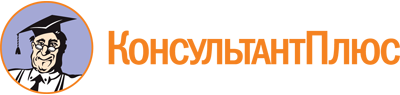 Постановление Правительства Ставропольского края от 12.04.2023 N 201-п
(ред. от 28.07.2023)
"Об утверждении Порядка разработки и утверждения административных регламентов предоставления государственных услуг органами исполнительной власти Ставропольского края"Документ предоставлен КонсультантПлюс

www.consultant.ru

Дата сохранения: 01.04.2024
 Список изменяющих документов(в ред. постановления Правительства Ставропольского краяот 28.07.2023 N 464-п)